Publicado en Madrid el 25/04/2018 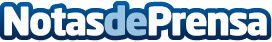 Las PYMES pueden solicitar un concurso de acreedores gracias a la reducción de tarifas, según QuabbalaUn concurso de acreedores puede ser la vía de salvación de cualquier empresa que se encuentre en situación de insolvenciaDatos de contacto:Juliana915 781 353Nota de prensa publicada en: https://www.notasdeprensa.es/las-pymes-pueden-solicitar-un-concurso-de Categorias: Internacional Nacional Finanzas Emprendedores Recursos humanos http://www.notasdeprensa.es